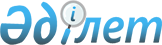 Об утверждении схемы зонирования земель Успенского района
					
			Утративший силу
			
			
		
					Решение маслихата Успенского района Павлодарской области от 28 июля 2009 года N 93/17. Зарегистрировано Управлением юстиции Успенского района Павлодарской области 28 августа 2009 года N 12-12-76. Утратило силу решением маслихата Успенского района Павлодарской области от 31 июля 2017 года № 85/18 (вводится в действие со дня его первого официального опубликования)
      Сноска. Утратило силу решением маслихата Успенского района Павлодарской области от 31.07.2017 № 85/18 (вводится в действие со дня его первого официального опубликования).
      В соответствии с подпунктом 13, пункта 1 статьи 6 Закона Республики Казахстан "О местном государственном управлении и самоуправлении в Республике Казахстан", районный маслихат РЕШИЛ:
      1. Утвердить схему зонирования земель Успенского района, Павлодарской области согласно приложению.
      2. Настоящее решение вводится в действие по истечении 10 календарных дней после дня его первого официального опубликования.
      3. Контроль за реализацией данного решения возложить на постоянную комиссию районного маслихата по экономике и бюджету.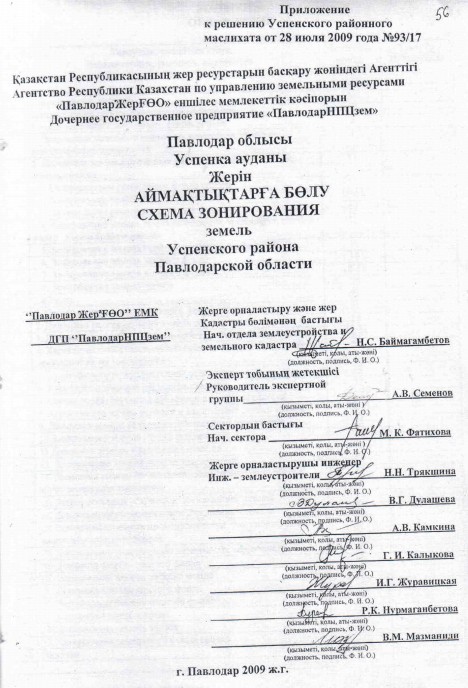  ОГЛАВЛЕНИЕ
       Составила инженер-землеустроитель: И.Г. Журавицкая
       июнь, 2009 г. Пояснительная записка
Введение
      Районная схема зонирования земель осуществляется в соответствии с Земельным кодексом Республики Казахстан.
      Основной целью зонирования является определение территории земель с установлением их целевого назначения и режима использования.
      Определение режима использования земель позволит создать реальную основу для грамотного, рационального использования земельного фонда по целевому назначению. Коренным образом улучшит государственный учет земельных ресурсов и ведение кадастра, что решит одну из основных задач по реализации Земельного Кодекса, для развития рынка земельной недвижимости. Наличие проектно–изыскательских материалов
      При разработке схемы зонирования земель Успенского района изучены и использованы материалы:
      - схема районной планировки, 1972 г.;
      - схема землеустройства района на период до 2000 г.;
      - характеристика качества земельных угодий, 1980 г.;
      - качественная характеристика сенокосов и пастбищ, 1995 г.;
      - материалы почвенной классификации земель, 1982 г.;
      - культуртехническое состояние кормовых угодий Павлодарской области, 1996 г.;
      - проекты земельно–хозяйственного устройства территорий сельских населенных пунктов района, 2001–2004 г.;
      - материалы инвентаризации (уточнение границ и площадей пахотных земель), 2002 г.;
      - материалы по инвентаризации земель сельскохозяйственного назначения, 2004 г.;
      - материалы почвенного обследования;
      - материалы по определению земель охранных зон ВЛ – 35 кВ, ВЛ – 110 кВ, ОАО "Павлодарэнергосервис" , 2000 г.;
      - планы границ земельных участков лесного фонда Успенского района 2003 г.;
      - документы по оформлению права постоянного землепользования на лесополосы вдоль автодороги, 2005 г.;
      - материалы по изготовлению документов на право землепользования на земельные участки Республиканскому Государственному казенному предприятию "Казавтодор" и ГУ "Департаменту коммунального хозяйства, транспорта и коммуникаций Павлодарской области", 1999-2003 г.;
      - материалы по инвентаризации автомобильных дорог, 1996 г.;
      - материалы по оформлению документов на право постоянного землепользования на земельные участки Республиканскому Государственному казенному предприятию "Казавтодор" и ГУ "Департаменту коммунального хозяйства транспорта и коммуникаций Павлодарской области" для размещения и обслуживания автодорог областного значения, 2003 г.;
      - правила установления водоохранных зон и полос, утвержденными постановлением Правительства РК от 16.01.2004 г. N 42;
      - материалы инвентаризации малых рек, озер, родников, прудов и водохранилищ по Успенскому району, 1990 г.;
      - проекты внутрихозяйственного землеустройства колхозов Успенского района, 1987 г. 1. АНАЛИЗ СОСТОЯНИЯ ЗЕМЕЛЬНОГО ФОНДА РАЙОНА
1. ПРИРОДНЫЕ УСЛОВИЯ И ОЦЕНКА ИХ ВЛИЯНИЯ
НА ХАРАКТЕР ИСПОЛЬЗОВАНИЯ ТЕРРИТОРИЙ
      Успенский район расположен на востоке Павлодарской области северо-восточнее города Павлодара и граничит: на северо-западе с Качирским районом, на юго-западе с Павлодарским районом, на юго-востоке с Щербактинским районом, на востоке с землями Российской Федерации.
      Территория района компактная, общая площадь – 549416 га (по балансу на 1.11.08 г.).
      Административный центр района – с. Успенка, расположена в юго-западной части района. (Схема расположения района на территории области прилагается).
      Расстояние от с. Успенка до областного центра г. Павлодара 96,0 км, связь с городом Павлодаром осуществляется по автодороге областного значения. Железнодорожных станций на территории района нет. До ближайшей станции Тузкала - 24 км. Воздушного сообщения также нет. Основной транспортной магистралью является автодорога Павлодар-Лозовое.
      Климат района характеризуется резкой континентальностью: засушливостью весенне-летнего периода, высокими летними и низкими зимними температурами воздуха, незначительным и неустойчивым по годам количеством атмосферных осадков, значительной ветровой деятельностью в течение всего года. Господствующими ветрами являются ветры юго-западного и западного направлений, наибольшая интенсивность которых приходится на весенний период.
      В агроклиматическом отношении район подразделяется на 2 зоны: северная часть района умеренно засушливая, центральная и южная – засушливая. В умеренно засушливой зоне среднегодовое количество осадков составляет 374 мм, высота снежного покрова – 20-25 см, продолжительность безморозного периода – 3,5 месяца.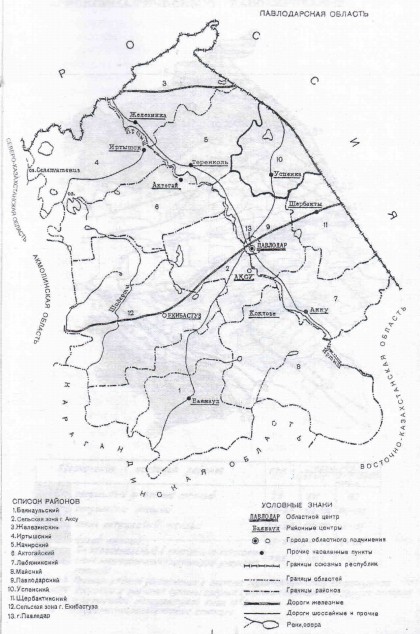 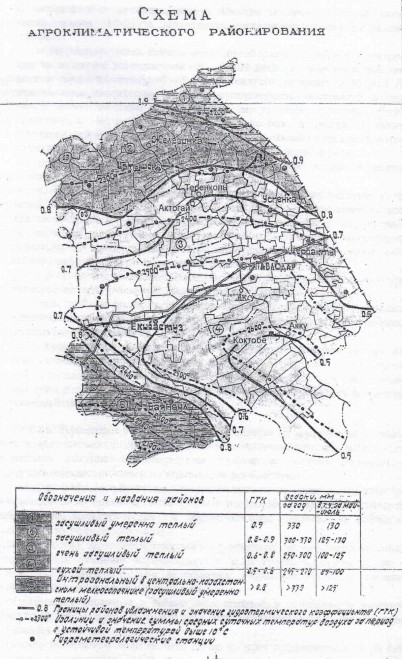 
      В засушливой зоне среднегодовое количество осадков – 285 мм, высота снежного покрова – 15 - 20 см, продолжительность безморозного периода около 4 месяцев.
      На территории всего района зимой преобладает пасмурная и холодная погода, число дней с температурой –20 – 70 - 80 дней, в очень холодные зимы количество дней с температурой –30 и ниже градусов достигает 25 - 30 дней. Для зимних месяцев характерна большая неустойчивость температур воздуха, наряду с очень низкими температурами могут быть оттепели. Низкие температуры и недостаточный снежный покров являются причиной, обуславливающей глубокое промерзание почвы. Снежный покров появляется с конца октября – начала ноября и держится до первой декады апреля.
      При переходе от зимы к весне наблюдается резкое нарастание температуры.
      Весна, наиболее важное время для развития растений, оказывается сухой, ветреной, нередко с высокой дневной температурой и заморозками, которые прекращаются с 15 по 25 мая. Скорость ветра наибольшая в году весной – около 5 м/сек. в среднем за месяц юго-западных и западных направлений, что очень опасно для открытой почвы и вызывает пыльные бури. Поэтому май – самый опасный месяц в эрозионном отношении.
      Лето сухое и жаркое. Наиболее жаркий месяц – июль, среднесуточная температура воздуха около + 20, максимальная + 35.
      Осень, как и весна, непродолжительная, характеризуется меньшим количеством осадков. Первые заморозки отмечаются в большинстве случаев в середине и конце сентября.
      Несмотря на наличие всех неблагоприятных факторов погоды как поздние весенние и осенние ранние заморозки, недостаточная обеспеченность осадками, сильные ветры, пыльные бури, сильные морозы и высокие летние температуры в целом климатические условия позволяют успешно заниматься сельскохозяйственным производством.
      Рельеф. Территория района находится в пределах Прииртышской равнины, являющейся частью Западно–Сибирской низменности. На всем своем протяжении равнина характеризуется слабым волнистым рельефом с мягкоочерченными гривами и межгривовыми понижениями.
      Для рельефа свойственно значительное количество замкнутых и сообщающихся котловин, а также озерных и соровых впадин: Аж-Булатская, Таволжанская, Конжубаевская и другие. Склоны котловин, в основном, пологие, часто террасированы.
      Возраст котловин верхнечетвертичный и современный, микрорельеф котловин представлен различными неровностями в виде кочек, бугорков, лунок и неглубоких западин. Местами встречаются небольшие гривы, сложенные обычными легкими песчаными породами.
      Полезные ископаемые в районе представлены, в основном, поваренной солью на озерах Большой и Малый Таволжан и глауберовой солью – на озере Большой Ажбулат.
      Разработка поваренной соли ведется давно и будет продолжаться. В районе открыты минеральные воды, не уступающие по своим качествам Сарыагачинской. Есть месторождения кирпичных глин.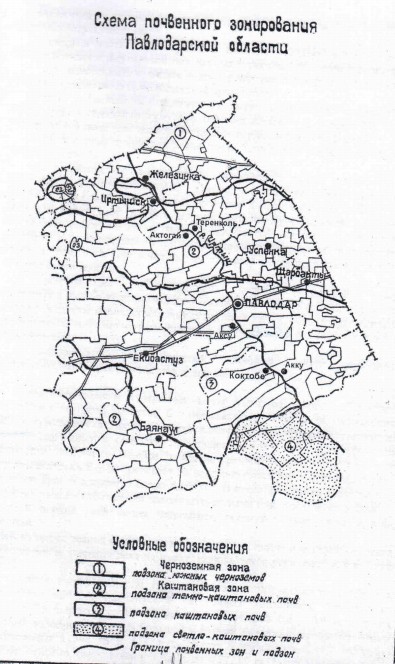 
      Почвенный покров. Территория района входит в две природно-сельскохозяйственные зоны:
      северная часть района (бывшие колхозы "Маяк" и им. 21 съезда КПСС) относится к засушливой зоне южных черноземов Казахской провинции;
      остальная преобладающая часть территории относится к сухостепной зоне темно-каштановых почв Казахской провинции.
      Почвы, в основном, залегают в виде комплексов, сочетаний и пятнистостей, содержание гумуса в них невысокое – 2, реже 3%, слабо обеспечены или не обеспечены подвижными формами фосфора и азота.
      Соответственно природной зональности территория района делится на 4 природные зоны:
      Бурлинский слабоволнистый сухостепной район суглинистых и супесчаных темно-каштановых почв, солонцово-лугово-каштановых комплексов и соров включает в себя древнюю долину стока, по которой река Бурла сбрасывала свои воды в Иртыш; Западно-Кулундинский равнинный сухостепной район обычных темно-каштановых местами в комплексах с солонцами и в сочетании с лугово-каштановыми почвами, в депрессиях рельефа встречаются солончаки соровые, реже – болотные почвы, а также луговые и солончаки.
      Павлодарский слабоволнистый подрайон супесчаных темно-каштановых и лугово-каштановых почв – слабоволнистая и волнисто-гривистая равнина с большим количеством замкнутых понижений, сильно подверженный развеиванию и поэтому нуждающийся в комплексных мерах по охране от ветровой эрозии.
      Федоровский слабоволнистый колковый район суглинистых солонцово-черноземных комплексов с пятнами солодей.
      Поверхностные и грунтовые воды являются одним из факторов почвообразовательного процесса. С ними связаны генезис почв, перемещение солей и гумусовых веществ. Сухость климата и преобладание равнинного рельефа определили основные гидрологические и гидрографические особенности района – слабое развитие речной сети и обилие озер. Единственная река Бурла протекает на северо-востоке района, начало берет в Алтайском крае и впадает в озеро Ажбулат. В весенне-осенние периоды года русло реки на всем протяжении наполняется талыми или дождевыми водами.
      В летний период река почти пересыхает, образуя мелкие плеса, озерки, солончаки.
      Весной во время таяния снега вода в реке пресная, летом и осенью – соленая. Хозяйственного значения река не имеет. Используется река лишь для водопоя скота.
      Озера по своим размерам, глубине, составу солей весьма разнообразны, большинство из них находится в бессточных котловинах. Размеры их изменяются в широких пределах: от мелких глубиной 0,6 – 0,9 м до таких обширных водоемов как озера Большой и Малый Таволжан, площадь которых соответственно 11544 га и 1227,6 га, озеро Бажманово – 241,7 га, озеро Аренгазы – 60,3 га, озеро Большой Ажбулат – 7723,7 га, озеро Малый Ажбулат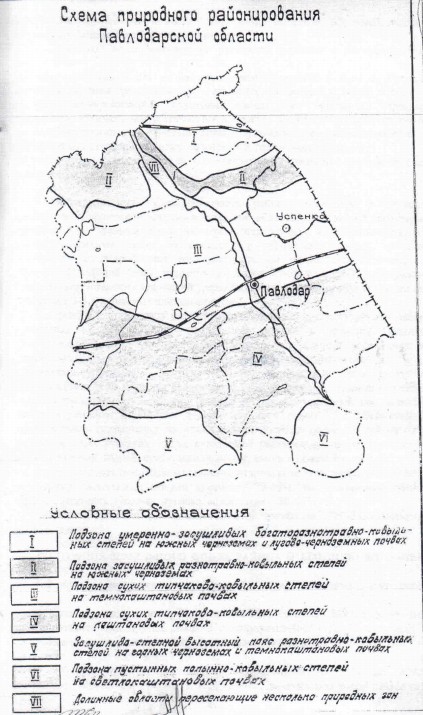 
      – 773,2 га. Глубины их незначительны от 0,5 до 1,5 м, все озера соленые, сельскохозяйственного значения не имеют.
      Грунтовые воды залегают на различной глубине: в блюдцеобразных понижениях глубина залегания – 2 - 4 м, на повышенных участках – 6-10 м. Главный источник питания грунтовых вод – атмосферные осадки и талые воды. По степени минерализации грунтовые воды, в основном, пресные. Минерализованные воды встречаются в местах, где водоупорным горизонтом являются засоленные неогеновые глины и суглинки. Пресные воды залегают в четвертичных песках и супесях, не имеющих первичного засоления.
      Водоснабжение в районе идет за счет артезианских скважин и трубчатых, реже шахтных, колодцев.
      Растительность. Северная часть района находится в пределах Кызылтуско-Бурликской засушливо-степной области, для которой характерны ковыльно-разнотравные степи на черноземах южных и темнокаштановых почвах, голофитные степи на солонцах и засоленных почвах, а также мезофитная и гидрофитная растительность на отрицательных элементах рельефа. Пастбища этой подзоны наиболее продуктивны. По материалам ботанико-кормовых обследований урожайность их на средний по условиям год составляет 3-3,5 кормовых единиц с гектара.
      Преобладающая часть района расположена в подзоне сухих типчаково-ковыльных степей на темно-каштановых почвах в пределах Западно-Кулундинской сухостепной равнинной области, для которой характерны: на севере ковыльно-разнотравные степи, на юге – ковыльно-типчаковые, на темно-каштановых супесчаных песчано-ковыльно-типчаковые степи. Продуктивность пастбищ этой подзоны составляет 1,5-2,0 ц кормовых единиц с гектара. Большая часть землепользований района распахана, удельный вес пашни и земель коренного улучшения в 1986 году был равен 75,5 %. Естественная растительность сохранилась на межах, выгонах, возле дорог и в районе озер. На распаханных участках, кроме культурной растительности, распространена сорная (молочай, пырей, осот полевой, овсюг, вьюнок полевой и др.).
      Проективное покрытие на темно-каштановых почвах составляет 50-60 %, на луговых засоленных почвах достигает 70-80 %, на солончаках лугово-степных, солонцах луговых, луговых солончаках – 30-50 %.
      Средняя урожайность по многолетним травам за 1980-84 гг. составила 4,5 ц/га - сена. 2. СОСТОЯНИЕ ЗЕМЕЛЬНОГО ФОНДА РАЙОНА И ЕГО ИСПОЛЬЗОВАНИЕ
1. Распределение земельного фонда по
категориям земель и угодьям
      Общая площадь земель района на 1.01.09 г. составила 549416 га, из них землепользователями других районов используется 4666 га.
      Земли сельскохозяйственного назначения занимают 288077 га, что составляет 52 % от всей земли района.
      194718 га заняты крестьянскими хозяйствами (35 %). Земли запаса составляют 180039 га (32 %). Кроме земель, занятых под водой (24326 га), древесно-кустарниковыми насаждениями (728 га), болотами (556 га), в эту категорию внесены временно не используемые площади пашни, пастбищ и других угодий.
      Около 0,2 % в районе занимают земли лесного фонда (1143 га).
      Земли промышленности, транспорта, связи и иного не сельскохозяйственного назначения занимают 2269 га (0,4 %), сюда вошли озера водопромыслового значения, земли ЛЭП, автомобильных дорог и прочих не сельскохозяйственных предприятий.
      Земли сельских населенных пунктов занимают площадь 76559 га (14 %).
      Из распаханных земель района, пашня, находящаяся в сельскохозяйственном обороте, занимает 71 % (156059 га), остальные земли находятся в залежном состоянии (64747 га).
      22 % всех земель сельхозугодий заняты пастбищами (63039 га) и около 0,4 % сенокосами (1094 га).
      Орошаемая пашня в районе в 1996 году занимала площадь 14379 га, что составляло 5 % от всей пашни. На начало 2009 года орошаемой пашни в районе было 348 га (0,2 %). В условиях острозасушливого климата орошаемое земледелие является надежным источником создания прочной кормовой базы, обеспечивающей дальнейшее увеличение поголовья скота и подъем его продуктивности.
      Распределение земельного фонда района по категориям земель, состав по угодьям, динамика изменений по годам приведены в таблицах 1, 2, 3. 2. Зонирование земель сельскохозяйственного назначения
      Основными хозяйствующими субъектами данной категории земель являются крестьянские, фермерские хозяйства, хозяйственные товарищества и граждане. На 01.11.08 г. зарегистрировано 215 крестьянских хозяйств, их площадь - 194,7 тыс. га; хозяйственных товариществ - 4, занимаемая ими площадь – 81,6 тыс. га. Остальная площадь – 102,2 тыс. га занята негосударственными сельскохозяйственными юридическими лицами и другими предприятиями.
      Удельный вес сельскохозяйственных угодий в категории земель сельскохозяйственного назначения составляет 99 %, в том числе пашня – 55 %, из них: угодий. требующих противосолонцовых мероприятий, около 14 %; дефлированных - 37 %. Последние требуют строгого соблюдения принятой противоэрозионной системы земледелия, основными мероприятиями которой является: размещение посевов в 50 м полосах с многолетними травами, располагая посевы поперек господствующих ветров; возделывание зерновых культур с использованием противоэрозионной техники, способствующей сохранению пожнивных остатков на поверхности пашни и обеспечивающей накопление влаги с помощью стерни и кулис; применение фосфорных удобрений для рационального использования влаги и ускорения созревания зерновых культур, повышения их урожайности.
      Удельный вес пастбищ в составе сельхозугодий – 22 % (63039), из них чистых – 65 %, в том числе пастбищ коренного улучшения – 22 %. Сбитые пастбища составляют 20 %. Это пастбища рядом с населенными пунктами, где велся нерегулируемый выпас скота. Характеристика сельскохозяйственных угодий и культурное состояние приведены в таблицах 4, 5, 6.
      В состав земель сельскохозяйственного назначения входят земли с особыми условиями пользования – сенокосы (1094 га), что составляет – 0,4 %, расположенные за пределами территории района, на пойме реки Иртыш, в основном они чистые (79 %).
      Пойма реки Иртыш является уникальным природным комплексом, отличающимся богатством флоры и фауны. Ее затопляемые луга служат основой базы района, гарантированным источником жизнеобеспеченности для развития региона. Нарушение ее природного равновесия может вызвать тяжелые необратимые последствия.
      В соответствии с постановлением Правительства Республики Казахстан от 27 июня 2001 г. N 877 "О Государственных природных заказниках и государственных памятниках природы республиканского значения", в целях улучшения использования пойменных сенокосов и обеспечения сохранности поймы реки Иртыш, ей придан статус государственного природного заказника.
      Исключен решением маслихата Успенского района Павлодарской области от 25.12.2009 N 111/19.
      Права и обязанности собственников земельных участков и землепользователей при использовании земельных участков осуществляются в соответствии с главой 6 Земельного кодекса Республики Казахстан от 20 июня 2003 года N 442.
      Некоторые виды произрастающих растений на пойме занесены в "Красную книгу", среди них шиповник, черемуха, боярышник, ежевика. Охрана ценных, редких и исчезающих растений поймы приобретает особо важное значение, поскольку другого такого природного комплекса в Казахстане больше нет.
      В основе организации пашни и земель коренного улучшения лежат рекомендации по введению севооборотов по характеристике почв и полевых культур, выращиваемых в зоне, с учетом потенциального и эффективного плодородия почв. Схемы севооборотов приняты согласно действующих научных рекомендаций для подъема урожайности зерновых культур, создания прочной кормовой базы для животноводства.
      При содержании физической глины в почве до 12%, а следовательно, с высокой степенью возможности возникновения эрозии, размещение однолетних трав рекомендуется проводить в 25-ти метровых полосах с многолетними травами. При содержании физической глины от 12 % до 16 % рекомендуется использовать 50-ти метровые полосы зерновых культур с многолетними травами. При содержании физической глины от 16 % до 20 % рекомендуется использовать пар и однолетние культуры в 100-метровых полосах с многолетними травами. При содержании физической глины более 20 % рекомендуется использовать пар в 100- метровых полосах с зерновыми культурами.
      На пашне в 100 метровых полосах рекомендуется 5-ти польные зерно-паро-травяные почвозащитные севообороты с 10 летней ротацией с размещением зерновых культур с однолетними травами и паров с многолетними травами. Схема чередования культур (1-поле - просо/мн. тр.1 г 2-поле - ячмень/мн.тр.2 г;. 3 - поле - пар/мн. тр. 3 г; 4 - поле - пшеница/мн.тр. 4, г;. 5 - поле - ячмень/мн.тр. 5 г.).
      В 50 метровых полосах рекомендуются 5-ти польные травяно-зернопропашные почвозащитные севообороты с 10 летней ротацией (чередование культур 1 - поле - просо/мн. тр.1 г; 2 - поле подсолн/мн.тр.2 г.; 3 - поле кук/мн. тр. 3 г; 4 - поле. кук/мн.тр. 4, г;. 5 - поле ячмень/мн.тр. 5 г.) и зерно-паро-травяные почвозащитные 6–польные с 12 летней ротацией (чередование культур 1 - 2 поле просо/мн.тр. 1-2 г;. 3 - поле пар/мн.тр. 3 г; 4 - поле гречиха/мн.тр. 4 г.; 5 - поле пшеница/мн.тр. 5 г;. 6 - поле ячмень/мн.тр. 6 г.
      В 25 метровых полосах рекомендуется 6-7 польные кормовые травопольные севообороты (чередование культур 1 - поле одн.тр./мн.тр.5 г; 2 - поле мн.тр. 1г/одн.тр.; 3 - 6 поля мн.тр. 1-5 г.
      На пастбищах коренного улучшения с полосным размещением (100-50-25 м) рекомендуются сенокоснопастбищные севообороты 2-польные, 6 и 7 польные с размещением однолетних трав с многолетними (1 - поле одн.тр./мн. тр.5 г; 2 - поле мн.тр. 1 г./одн.тр.; 3 - 6 поле мн.тр. 2-5.).
      Для сохранения и повышения продуктивности естественных пастбищ, улучшения ботанического травостоя, снижения эродированности или ее предотвращения предлагается использовать естественные пастбища в системе 4-5 польных пастбище-оборотов.
      На чертеже проекта отображены земельные участки с полосным размещением посевов, с рекомендуемой шириной полос.
      По границе полей севооборота и внутри их рекомендуется создание полезащитных лесных полос. Основное назначение лесополос - снизить скорость ветра, уменьшить отрицательное действие суховеев, пыльных бурь, содействовать снегонакоплению, улучшить микроклимат и в результате повысить урожай сельскохозяйственных культур.
      В категории земель сельскохозяйственного назначения находится 348 га орошаемых земель. На орошаемых землях предусматривать овощи – картофельные, картофелеовощные и картофелекормовые севообороты.
      Кроме того, на землях сельскохозяйственного назначения проходят автодороги, линии электропередач, связи. Все они относятся к категории земель промышленности транспорта и иного не сельскохозяйственного назначения и имеют свою охранную зону с особыми условиями без изъятия этих территорий у сельскохозяйственных товаропроизводителей. Описание условий использования этих зон см. в главе "Зонирование земель промышленности, транспорта, связи, обороны и иного не сельскохозяйственного назначения".
      Землепользователи обязаны использовать принадлежащие им земельные участки только по целевому назначению.
      Зонирование земель сельскохозяйственного назначения показана в таблице 10 и на чертеже.
      Сноска. Глава 2 с изменениями, внесенными решением маслихата Успенского района Павлодарской области от 25.12.2009 N 111/19.

 3. Зонирование земель населенных пунктов
      Зонирование земель населенных пунктов осуществлено в соответствии с проектами земельно-хозяйственного устройства территории сельских населенных пунктов (2001-2004 г.г.), региональной схемой организации и планирования сельских территорий (2005 г.). Проектами земельно-хозяйственного устройства откорректированы границы населенных пунктов, добавлены из земель запаса участки, передаваемые во временное пользование для выпаса скота, находящегося в личном пользовании. Расчет велся на поголовье личного скота, с увеличением на перспективу на 10-15 %. Выделенные дополнительные площади по проектам учтены в зембалансе. На 01 11 2008 года общая площадь земель населенных пунктов составляет 76559 га. В связи с увеличением скота и нехваткой пастбищных угодий предполагается увеличение площадей земель населенных пунктов Успенского, Ковалевского, Надаровского, Ольгинского и Конырозекского сельских округов за счет перевода земель из земель запаса общей площадью 4329 га.
      Для обеспечения экологической безопасности населенных пунктов предусмотрен ряд мер. К ним относятся:
      - создание защитных зеленых зон вокруг населенных пунктов для защиты сел от пыльных бурь, сильных ветров, снежных заносов;
      - проведение планово-регулярной очистки всей территории населенных пунктов от мусора, навоза, других бытовых отходов;
      - упорядочение мест свалок для бытовых отходов и стационарных навозохранилищ в соответствии с санитарными правилами, их обваловка;
      - установление двухкилометровой санитарной зоны от границы застройки села, где запрещается производить авиаопыление, авиаопрыскивание по борьбе с вредителями и сорняками.
      Данные зонирования земель населенных пунктов занесены в таблицу 13. 4. Зонирование земель промышленности, транспорта, связи
и иного несельскохозяйственного назначения
      На 1 ноября 2008 года земли промышленности, транспорта, связи и иного не сельскохозяйственного назначения занимают площадь 2269 га, что составляет 0,4 % от площади Успенского района. В районе ведется добыча поваренной соли открытым акционерным обществом "Павлодарсоль" на озере Большой Таволжан. Площадь участка для добычи поваренной соли составляет 559 га (25%).
      Земли автомобильного транспорта занимают площадь 1259 га (55%). Остальная площадь занята железнодорожным транспортом, объектами связи и землями других землепользователей.
      Автомобильное движение в районе осуществляется по автодорогам:
      областного (Павлодар-Успенка-граница РФ) и местного значения, дорога республиканского значения Омск – Павлодар - Майкарагай. Ширина полосы отвода от 26 до 44 м. В зависимости от интенсивности движения на автодорогах устанавливается вдоль трассы санитарно-охранная зона от 30 до 50 м – полоса загрязнения почвы и растительности вредными веществами. Режим пользования охранных зон вдоль автомобильного транспорта состоит в следующем:
      1. Охранные зоны устанавливаются для обеспечения безопасности населения и безопасности эксплуатации объектов на земельных участках, примыкающих к полосе отвода земель.
      2. Особые условия землепользования. исключающие возможность негативных воздействий на земное полотно.
      3. В пределах охранных зон не допускается нарушение естественного почвенного покрова, уничтожения растительности.
      Кроме того по району проложены подземные кабельные линии связи. Также вдоль кабельной линии связи установлены необслуживаемые усилительные пункты (НУП). Их площадь на 1 11 2008 г. составляет 14 га.
      Постановлением Правительства Республики Казахстан от 30 сентября 2004 г. N 1010 утверждены правила охраны телекоммуникационных сетей. Настоящее правило вводится для обеспечения сохранности телекоммуникационных сетей (кабельных, радиорелейных), поскольку повреждение этих сетей нарушает нормальную работу телекоммуникаций и наносит ущерб народному хозяйству и обороне страны.
      На трассах подземных кабельных линий связи устанавливаются охранные зоны в виде участка земли вдоль этих линий, определяемого параллельными прямыми, отстоящими от трассы подземного кабеля на расстоянии 2 м с каждой стороны. В сельской зоне на трассах подземных кабельных линий устанавливаются замеренные столбики, являющиеся ориентирами.
      Земельные участки, входящие в охранные зоны подземных кабельных линий не изымаются у землепользователей и используются ими для проведения сельскохозяйственных и иных работ с обязательным соблюдением следующих требований:
      1. Запрещается перемещать, засыпать, ломать опознавательные знаки.
      2. Устраивать всякого рода свалки.
      3. Возводить любые постройки.
      4. Высаживать деревья и кустарники, складировать корма, содержать скот, устраивать водопои и т.д.
      По территории района проходят линии электропередач ВЛ-10 кВ, ВЛ-35 кВ и ВЛ-110 кВ (ОАО "Павлодарэнергосервис").
      Охранные и санитарно-защитные зоны электрических сетей устанавливают вдоль воздушных линий электропередач в виде земельного участка и воздушного пространства, ограниченных вертикальными плоскостями по обе стороны линий от крайних проводов на расстоянии: для линий напряжением до 35 кВ - 15 м; 110 кВ - 20 м.
      Земельные участки, входящие в охранные зоны электрических сетей, не изымаются у землепользователей, и используются ими для проведения сельскохозяйственных работ с соблюдением настоящих Правил:
      Запрещается:
      1. Производить всякие землечерпальные работы, производить посадку и вырубку деревьев и кустарников, устраивать загоны для скота.
      2. Совершать проезд машин и механизмов, имеющих общую высоту с грузом и без груза от поверхности дороги или земли более 4,5 м.
      3. Складировать корма, солому, устраивать всякого рода свалки.
      Перечень зон с особыми условиями пользования землей и их размеры показаны в таблице 15. 5. Зонирование земель особо охраняемых природных территорий
      В соответствии с постановлением Правительства Республики Казахстан от 10 ноября 2006 года N 1074 "Об утверждении перечня особо охраняемых природных территорий республиканского значения" пойма реки Иртыш отнесена к особо охраняемым природным территориям республиканского значения.
      На 1.11.2008 года чересполосные участки Успенского района на пойме реки Иртыш занимают общую площадь 3337 га (в том числе сенокос 2931 га), из них на землях сельской зоны города Аксу - 2449 га (сенокос - 2211 га), на землях Павлодарского района – 865 га (сенокос - 720 га).
      Данные зонирования земель особо охраняемых природных территорий занесены в таблицу 18.
      Сноска. Глава 5 с изменениями, внесенными решением маслихата Успенского района Павлодарской области от 27.10.2011 N 215/41(вводится в действие по истечении 10 календарных дней после дня его первого официального опубликования).

 6. Зонирование земель лесного фонда
      Категории земель лесного фонда составляют 1143 га, в том числе сенокосов – 1,0.га, под болотами – 2,0.га.
      Лесные насаждения являются наиболее ценными составными частями биосферы и физико-географической среды района.
      Лес обладает не заменимыми средообразующими свойствами, благотворно воздействующими на окружающую природную среду, поддерживает устойчивость сбалансированного взаимодействия и взаимосвязи всех элементов природы.
      В последние годы значительный вред был нанесен лесным угодьям несанкционированной вырубкой леса и лесными пожарами. На перспективу необходимо наметить приведение в порядок и облесение редей гарей и пустырей.
      Огромное значения в комплексной проблеме охраны окружающей среды, а также в системе мер, направленных на предотвращение отрицательного воздействия хозяйственной деятельности человека на элементы природы, имеют Государственные защитные лесные полосы вдоль автодороги Павлодар-Лозовое. Созданные в районе на площади 227,0 га, они способствуют улучшению микроклиматических и гидрологических условий.
      На перспективу предполагается увеличение земель лесного фонда, за счет перевода залесенных участков из земель запаса района в границах Успенского сельского округа общей площадью 60,0 га.
      Вдоль границ земель лесного фонда также установлена охранная зона шириной 2000 м и введен особый режим пользования, с запрещением в пределах зоны любой деятельности, отрицательно влияющей на состояние и восстановление экологической системы его территории.
      Данные зонирования земель лесного фонда занесены в таблицу 19. 7. Зонирование земель водного фонда
      Землями водного фонда признаются земли, занятые водоемами (реками и приравненными к ним каналами, озерами, водохранилищами, прудами и т.д.), болотами, водохозяйственными сооружениями для регулирования стока, располагаемыми на водоисточниках, а также земли, выделенные под водоохранные зоны и полосы этих сооружений и зоны санитарной охраны водозаборных систем питьевого водоснабжения. Земли водного фонда находятся в государственной собственности.
      Одной из первостепенных задач по охране и восстановлению водных объектов, улучшению их гидрологического режима и санитарного состояния является установление водоохранных зон и полос поверхностных водных объектов, проведение недорого стоящих природных мероприятий и установление на территории водоохранных зон и полос специального режима хозяйственной и иной деятельности.
      В соответствии с приказом Комитета по водным ресурсам МСХ РК от 21 02 2006 года N 33 "Об утверждении Технических указаний по проектированию водоохранных зон и полос поверхностных водных объектов" вдоль водоемов установлена минимальная ширина водоохранных зон: для рек и озер при площади акватории до 2 кв. км - 300 м, для болот и озер от 2 кв. км и более - 500 м, для истоков рек – не менее 50 м, для рек со сложными условиями хозяйственного использования (р. Иртыш) - 1000 м.
      Поверхностные и подземные воды подлежат охране от загрязнения, засорения истощения, а также изменения их режима. В связи с этим запрещается уничтожение водоохранных лесов и кустарников. В водоохранных зонах запрещается:
      - проведение авиационно-химических работ;
      - применение удобрений и химических средств борьбы с вредителями, болезнями растений и сорняками;
      - использование навозных стоков для удобрения почв;
      - размещение складов ядохимикатов, минеральных удобрений и горюче-смазочных материалов, животноводческих построек;
      - мойка техники, устройство свалок мусора и навоза, сброс производственных и бытовых отходов, заправка техники горючем и маслами.
      Водоохраной полосой является территория шириной не менее 20-ти метров в пределах водоохраной зоны, прилегающая к водному объекту и водохозяйственным сооружениям, на которой устанавливается режим ограниченной хозяйственной деятельности.
      В пределах водоохранных полос, дополнительно к вышесказанному, запрещается:
      - систематическая распашка земель;
      - выпас и организация летних лагерей скота (кроме использования традиционных мест водопоя);
      Водоохранные полосы, как правило, должны быть заняты лесокустарниковой растительностью или залужены.
      Участки земель в пределах водоохранных полос предоставляются только для размещения объектов водоснабжения, рекреации, рыбного и охотничьего хозяйств при наличии лицензии на водопользование.
      На 1.11.2008 год площадь земель водного фонда в Успенском районе не определена. Хотя в районе очень много, как мелких, так и крупных озер.
      В настоящее время площади озер отнесены к землям других категорий.
      На территории района очень много как маленьких, так и больших озер. Так озеро Большой Ажбулат имеет площадь 11544 га. Постановлением правительства Республики Казахстан от 21 июня 2007 года N 521 оно отнесено к объектам охраны окружающей среды, имеющих особое экологическое, научное и культурное значение.
      На перспективу предполагается перевод земель, занятых под водой (озера площадью более 40 га), из земель других категорий в земли водного фонда. Предполагаемая площадь водного фонда составит 22924 га (см. приложение 1).
      Данные динамики и зонирования земель водного фонда занесены в таблицы 21 и 22. 8. Зонирование земель запаса
      Земли запаса составляют в основном земли ранее входящие в состав совхозов, подхозов и других сельхозпредприятий. В перспективе их в основном необходимо вернуть в сельскохозяйственное производство, руководствуясь характеристикой сельскохозяйственных угодий представленных в таблицах N 4, 5, 6. На 1.11.2008 года в Успенском районе площадь земель запаса составляет 180039 га. (33 % от всей площади района) из них 135584 га (75 %) - земли сельскохозяйственного назначения.
      Земли запаса являются хорошим резервом для расширения всех категорий земель в районе. На перспективу предлагается освоить примерно 129,0 тыс. га земель для нужд сельского хозяйства (табл. 10).
      А также рекомендуется перевод земель из земель запаса в земли других категорий (водный, лесной фонды и земли населенных пунктов).
      Динамика и зонирование земель запаса представлены в таблицах 23, 24.
      По результатам зонирования земель составлена сводная таблица N 25 "Зонирование земельного фонда района".
      Таблица 1 Состав и структура земельного фонда района по
категориям земель и угодьям на 1 ноября 2008 года
       га
      Продолжение таблицы 1
      Таблица 2 Динамика распределения земель по категориям (на начало года)
       тыс. га
      Таблица 3 Динамика площади сельскохозяйственных угодий по району
(на начало года)
       га
      Таблица 4 Характеристика сельскохозяйственных угодий по признакам,
влияющим на их плодородие
       га
      Таблица 5 Культуртехническое состояние сенокосов
       га
      Таблица 6 Культуртехническое состояние пастбищ
       га
      Таблица 7 Состав хозяйствующих субъектов в аграрном секторе
(на отчетный год)
       га
      Таблица 8 Агроклиматические условия и кадастровая оценка земель
      Таблица 9 Динамика земель сельскохозяйственного назначения
(на начало года)
       га
      Таблица 10 Зонирование земель сельскохозяйственного назначения
       га
      Таблица 11 Динамика земель населенных пунктов
      га
      Таблица 13 Зонирование земель населенных пунктов (га)
      Таблица 14 Динамика земель промышленности, транспорта, связи,
обороны и иного несельскохозяйственного назначения
       га
      Таблица 15 Зоны с особыми условиями пользования землей
      Таблица 16 Консервация загрязненных и нарушенных земель
       га
      Примечание: рекомендуемые мероприятия – необходимо составить проекты рекультивации нарушенных земель и в дальнейшем использовать их по назначению.
      Таблица 17 Зонирование земель промышленности, транспорта, связи,
обороны и иного несельскохозяйственного назначения
       га
      Таблица 18 Зонирование земель особо охраняемых природных территорий,
оздоровительного, рекреационного и историко-культурного назначения
       га
      Таблица 19 Динамика земель лесного фонда
       га.
      Таблица 20 Зонирование земель лесного фонда
       га.
      приложение к таблице 20 Перечень земельных участков, рекомендуемых
для передачи в состав земель лесного фонда
      Таблица 21 Динамика земель водного фонда
       тыс. га
      Таблица 22 Зонирование земель водного фонда
       га Перечень водных объектов, рекомендуемые
для передачи в состав земель водного фонда
      Таблица 23 Динамика земель запаса
       га
      Таблица 24 Зонирование земель запаса
       га
      Таблица 25 Зонирование земельного фонда района
       га
					© 2012. РГП на ПХВ «Институт законодательства и правовой информации Республики Казахстан» Министерства юстиции Республики Казахстан
				
      Председатель ХVІІ сессии, ІV созыва

      районного маслихата

О. Устименко

      Секретарь районного маслихата

Т. Байгужинов

р/с

N
Наименование разделов, документов
Номера страниц
Примечание
1.
Пояснительная записка
3
Наличие проектно-изыскательных материалов
3
Анализ состояния земельного фонда района
4
1. Природные условия и оценка их влияние на характер использования территорий
4
2. Состояние земельного фонда района и его рациональное использование:
11
 1. Распределение земельного фонда района
11
 2. Зонирование земель сельхозназначения
12-14
 3. Зонирование земель населенных пунктов
15
 4. Зонирование земель промышленности, транспорта, связи и иного несельхозназначения
16
 5. Зонирование земель особо охраняемых территорий
17
 6. Зонирование земель лесного фонда
18
 7. Зонирование земель водного фонда
18-19
 8. Зонирование земель запаса
20
2.
Таблицы
21
1. Состав и структура земельного фонда района
21
2. Динамика распределения земель по категориям
22
3. Динамика площади сельскохозяйственных угодий по району
23-24
4. Характеристика сельскохозяйственных угодий по признакам, влияющим на их плодородие
25
5. Культуртехническое состояние сенокосов
26
6. Культуртехническое состояние пастбищ
27
7. Состав хозяйствующих субъектов в аграрном секторе
28-35
8. Агроклиматические условия и кадастровая оценка земель
36-37
9. Динамика земель сельскохозяйственного назначения
38
10. Зонирование земель сельхозназначения
39
11. Динамика земель населенных пунктов
40
13. Зонирование земель населенных пунктов
41
14. Динамика земель промышленности, транспорта, связи и иного несельхозназначения
42
15. Зоны с особыми условиями пользованием землей
43
16. Консервация загрязненных и нарушенных земель
44
17. Зонирование земель промышленности, транспорта, связи и иного несельхозназначения
45
18. Зонирование земель особо охраняемых территорий
46
19. Динамика земель лесного фонда
47
20. Зонирование земель лесного фонда
47
21. Динамика земель водного фонда
49
22. Зонирование земель водного фонда
49
23. Динамика земель запаса
51
24. Зонирование земель запаса
52
25. Зонирование земельного фонда района
53
3
Решение
54
N

п/п
Наименование категорий земель участков и землепользователей
Количество собственников и землепользователей
Общая площадь
В том числе
В том числе
В том числе
В том числе
В том числе
В том числе
В том числе
В том числе
N

п/п
Наименование категорий земель участков и землепользователей
Количество собственников и землепользователей
Общая площадь
пашни
Многолетние насаждения
залежи
сенокосов
Пастбищ, всего
Из них
Из них
Огородов
N

п/п
Наименование категорий земель участков и землепользователей
Количество собственников и землепользователей
Общая площадь
пашни
Многолетние насаждения
залежи
сенокосов
Пастбищ, всего
Улучшенных
Обводненных
Огородов
1
2
3
4
5
6
7
8
9
10
11
12
1
Земли сельскохозяйственного назначения
272
288077
156059
64747
1094
63039
20152
25690
1.1
Земли граждан, для ведения садоводства и дачного строительства
1.2
Земли граждан, для ведения крестьянского (фермерского) хозяйства
215
194718
100918
59845
1094
31449
11235
10333
1.3
Земли негосударственных сельскохозяйственных юридических лиц
55
91908
53870
4897
31420
8917
15357
1.3.1
в том числе хозяйственных товариществ и акционерных обществ
4
81578
45737
4897
29470
8847
15357
1.3.2
сельскохозяйственных кооперативов
-
1.3.3
других предприятий
51
10330
8133
1950
70
1.4
Земли государственных сельскохозяйственных юридических лиц
2
1451
1271
5
170
2
Земли населенных пунктов
22
76559
1163
35
6929
55447
10884
44829
774
2.1
Городов и поселков
2.2
Сельских населенных пунктов
22
76559
1163
35
6929
55447
10884
44829
774
2.2.1
в т.ч. земли в собственности граждан для: ведения личного подсобного хозяйства
4675
1407
1025
35
203
2.2.2
индивидуального жилищного строительства
2.2.3
других целей
3
Земли промышленности., транспорта, связи, обороны и иного несельскохозяйственного назначения
238
2269
10
4.
Земли особоохраняемых природных территорий
4.1
в т.ч. заповедников, национальных природных парков и других объектов особо охраняемых природных территорий
4.2
лечебно-оздоровительного назначения
4.3
историко-культурного назначения
5
Земли лесного фонда
1
1143
1
6
Земли водного фонда
7
Земли запаса
17
180039
22828
30
43928
1837
66961
7794
56270
8
Итого земель
-
548087
180050
65
115614
2932
185447
38830
126789
774
8.1
В т.ч. земли, используемые за пределами территории района
3337
2931
17
9
Земли, используемые землепользователями других районов, областей, государств
4666
1337
3113
2299
2607
10
Территория района
-
549416
181387
65
115614
1
188543
41129
129396
774
N

п/п
Наименование категорий земель участков и землепользователей
в том числе
в том числе
в том числе
в том числе
в том числе
в том числе
в том числе
в том числе
N

п/п
Наименование категорий земель участков и землепользователей
Всего с/угодий
Лесных площадей, древесно-кустарниковых насаждений
из них защитных
болот
под водой
Под постройками

Под площад., дорогами, улицами
Нарушенных земель
Прочих земель
1
2
13
14
15
16
17
18
19
20
1
Земли сельскохозяйственного назначения
284939
262
189
97
68
44/ 718
3
1946
1.1
Земли граждан, для ведения садоводства и дачного строительства
1.2
Земли граждан, для ведения крестьянского (фермерского) хозяйства
193306
173
155
30
68
9 / 450
-
682
1.3
Земли негосударственных сельскохозяйственных юридических лиц
90187
89
34
67
-
35 / 263
3
1264
1.3.1
в том числе хозяйственных товариществ и акционерных обществ
80104
64
24
67
-
35 / 234
3
1071
1.3.2
сельскохозяйственных кооперативов
-
1.3.3
других предприятий
10083
25
10
- / 29
-
193
1.4
Земли государственных сельскохозяйственных юридических лиц
1446
- / 5
2
Земли населенных пунктов
64348
177
158
653
2543
4670 / 420
33
3715
2.1
Городов и поселков
-
2.2
Сельских населенных пунктов
64348
177
158
653
2543
4670 / 420
33
3715
2.2.1
в т.ч. земли в собственности граждан для: ведения личного подсобного хозяйства
1263
144 / -
2.2.2
индивидуального жилищного строительства
2.2.3
других целей
3
Земли промышленности., транспорта, связи, обороны и иного несельскохозяйственного назначения
10
228
228
606
159 / 1155
-
111
4.
Земли особоохраняемых природных территорий
4.1
в т.ч. заповедников, национальных природных парков и других объектов особо охраняемых природных территорий
4.2
лечебно-оздоровительного назначения
4.3
историко-культурного назначения
5
Земли лесного фонда
1
1140
2
6
Земли водного фонда
7
Земли запаса
135584
728
324
556
24326
61 / 1673
316
16795
8
Итого земель
484882
2535
899
1308
27543
4934 / 3966
352
22567
8.1
В т.ч. земли, используемые за пределами территории района
2948
76
22
55
126
- / 12
120
9
Земли, используемые землепользователями других районов, областей, государств
4450
53
-
-
66
- / 18
79
10
Территория района
486384
2512
877
1253
27483
4934 / 3972
352
22526
N п/п
Категория земель
1996 г.
2001 г.
2006 г.
2009 г.
Изменения (+,-) 2008 г. к 1996 г.
1
Земли сельскохозяйственного назначения, всего
508,164
130,186
248,192
288,077
-220,087
1.1
В том числе:

земли граждан для ведения садоводства и дачного строительства
-
-
-
-
-
1.2
Земли граждан для ведения крестьянского (фермерского) хозяйства
6,589
35,933
163,345
194,718
+188,129
1.3
Земли негосударственных сельскохозяйственных юридических лиц
500,001
91,247
83,373
91,908
-408,093
Из них:

хозяйственных товариществ и акционерных обществ;
3,841
90,424
76,956
81,578
+77,737
Сельскохозяйственных кооперативов
-
0,823
-
-
-
1.4
Земли государственных сельскохозяйственных юридических лиц
1,574
3,006
1,474
1,451
-0,123
2
Земли населенных пунктов
70,737
69,672
82,308
76,559
+5,822
в т.ч. сельских населенных пунктов
70,737
69,672
82,308
76,559
+5,822
3
Земли промышленности, транспорта, связи, обороны и иного несельскохозяйственного назначения
5,467
5,352
5,348
2,269
-3,198
4
Земли особо охраняемых природных территорий
5
Земли лесного фонда
1,243
1,243
1,170
1,143
-0,100
6
Земли водного фонда
7
Земли запаса
22,585
346,191
211,069
180,039
+157,454
8
ИТОГО земель
608,196
552,644
548,087
548,087
-60,109
т.ч. земли, используемые за пределами района
63,446
7,894
3,337
3,337
-60,109
9
Земли, используемые землепользователями других районов, областей, государств
4,666
4,666
4,666
4,666
-
10
Территория района
549,416
549,416
549,416
549,416
-
Наименование сельскохозяйственных угодий
1996г.
2001г.
2006г.
2009
Изменения (+,-) 2008 г. к 1996 г.
Пашня, всего
265820
123085
141045
180050
-85770
В том числе орошаемая
14379
348
348
348
-14031
Многолетние насаждения
65
65
65
65
-
Залежь
31564
172030
154619
115614
+84050
в т ч с оросительной сетью
11445
11445
11445
11445
Сенокосы
9913
6719
2932
2932
-6981
в том числе улучшенные
-
-
-
-
-
Пастбища
236152
186094
185447
185447
-50705
в том числе обводненные
161893
127074
126789
126789
-35104
огороды
774
774
774
774
Всего сельскохозяйственных угодий
543514
488767
484882
484882
-58632
Мелиоративные группы
Всего по району
Всего по району
Всего по району
Земли сельскохозяйственного назначения и запаса
Земли сельскохозяйственного назначения и запаса
Земли сельскохозяйственного назначения и запаса
Мелиоративные группы
сельскохозяйственные угодья
из них пашни
в т. ч.

орошаемая
сельскохозяйственные угодья
из них пашни
в т. ч. орошаемая
Общая площадь
484882
180050
348
420523
178887
348
Неосложненные отрицательными признаками
163311
82823
348
159798
107332
348
в т.ч. безусловно пригодные
163311
82823
348
159798
107332
348
Защебененные и каменистые, всего
в т. ч. слабо
 средне
 сильно
Засоленные, всего
15100
13877
в т. ч. слабо
1900
1299
 средне
200
277
 сильно
13000
12301
Солонцовые, всего
135898
25207
122952
в т. ч. слабо
36573
12603
29568
 средне
9815
1801
9756
 сильно
89510
10801
83628
Смытые, всего
в т. ч. слабо
 средне
 сильно
Дефлированные, всего
149211
66618
101926
67977
в т. ч. слабо
149096
73657
 средне
28069
 сильно
115
200
Подверженные совместно водной и ветровой эрозии, всего
в т. ч. слабо
 средне
 сильно
Переувлажненные
17225
5402
16821
3578
Заболоченные
1710
1615
Прочие
2427
3534
Культуртехническое состояние 
Всего по району
Земли сельскохозяйственного назначения и запаса (распол. в пойме р. Иртыш)
Общая площадь
2932
2931
В т. ч. коренного улучшения
Чистые
2303
2301
Закустаренные, всего
440
440
в т. ч. слабо
средне
440
440
сильно
Залесенные, всего
129
129
в т. ч. слабо
72
72
средне
44
44
сильно
Заросшие ядовитыми растениями, всего
в т. ч. слабо
средне
сильно
Покрытые кочками, всего
60
60
в т. ч. слабо
средне
60
60
сольно
Культуртехническое состояние
Всего по району
Земли сельскохозяйственного назначения (кр. х-ва и др) и запас
Общая площадь
185447
130000
В т. ч. коренного улучшения
38830
28600
Чистые
121573
84502
Покрытые кочками, всего
326
307
в т. ч. слабо
270
263
средне
56
44
сильно
Закустаренные, всего
999
975
в т. ч. слабо
средне
999
975
сильно
Залесенные, всего
в т. ч. слабо
средне
сильно
Закамененные, всего
3586
1235
в т. ч. слабо
средне
3586
1235
сильно
Затырсованные, всего
7816
7280
в т. ч. слабо
средне
7816
7280
сильно
Сбитые, всего
27496
25740
в т. ч. слабо
средне
25615
24607
сильно
1881
1133
Прочие (полынные, с непоедаемой растительностью, солянковые)
23651
9961
NN п/п
Номер и наименование кадастрового Квартала и хозяйствующих субъектов
Площадь, га
Площадь, га
Площадь, га
Площадь, га
Площадь, га
Площадь, га
Площадь, га
Площадь, га
NN п/п
Номер и наименование кадастрового Квартала и хозяйствующих субъектов
всего
в т.ч.

сельхозугодий
NN п/п
Номер и наименование кадастрового Квартала и хозяйствующих субъектов
всего
в т.ч.

сельхозугодий
пашня
в т.ч.

орошаемой
Залежи/в

т.ч. орошаемой
Многолетних

насаждений
сенокосов
пастбищ
1
2
3
4
5
6
7
8
9
10
Успенский сельский округ
Успенский сельский округ
Успенский сельский округ
Успенский сельский округ
Успенский сельский округ
Успенский сельский округ
Успенский сельский округ
Успенский сельский округ
Успенский сельский округ
Крестьянские хозяйства
14-212-023
729
728
708
20
14-212-107
3555
3530
1316
2017
197
14-212-108
4896
4873
872
3217
784
14-212-109
4203
4167
2821
367
979
14-212-110
2659
2642
1328
1314
14-212-111
3799
3794
1753
1076
965
14-212-150
110
110
110
Граждане без организации кр. хоз.
14-212-107
988
983
963
20
14-212-108
607
595
595
14-212-110
1773
1581
473
1108
ТОО " Успенская МТС"
14-212-107
365
364
364
Всего по Успенскому сельскому округу
23674
23367
11193
6677
5497
в том числе земли КХ
19941
19844
8798
6677
4369
земли граждан без организации КХ
3368
3159
2031
1128
земли ТОО
365
364
364
Конырозекский сельский округ
Конырозекский сельский округ
Конырозекский сельский округ
Конырозекский сельский округ
Конырозекский сельский округ
Конырозекский сельский округ
Конырозекский сельский округ
Конырозекский сельский округ
Конырозекский сельский округ
Крестьянские хозяйства
14-212-116
1152
1148
321
579
248
14-212-117
6439
6407
2142
2000
2265
14-212-118
3385
3338
2319
702
317
14-212-119
4031
4015
2407
1605
3
14-212-123
6513
6504
2680
2545
1279
14-212-124
2155
2149
1653
496
Граждане без организации кр. хоз.
14-212-116
969
959
959
14-212-117
828
828
828
14-212-118
1081
1080
1075
5
14-212-119
421
420
370
50
14-212-123
84
84
84
ТОО "Галицкое"
14-212-116
3618
3611
3609
2
14-212-123
2083
2079
2076
3
14-212-124
4250
4214
3691
523
ТОО "ПАС" 14-212-118
232
232
232
Всего по Конырозекскому с.о.
37241
37068
24130
8159
4779
в том числе земли КХ
23675
23561
11522
7927
4112
земли граждан без организации КХ
3383
3371
3232
139
земли ТОО
10183
10136
9376
232
528
Равнопольский сельский округ
Равнопольский сельский округ
Равнопольский сельский округ
Равнопольский сельский округ
Равнопольский сельский округ
Равнопольский сельский округ
Равнопольский сельский округ
Равнопольский сельский округ
Равнопольский сельский округ
Крестьянские хозяйства
14-212-087
274
274
136
91
47
14-212-088
3787
3768
1110
2045
613
14-212-089
880
878
253
268
150
207
14-212-091
3537
3516
1000
1934
582
14-212-092
2714
2707
180
709
1818
14-212-093
1167
1160
429
427
304
14-212-094
1376
1362
1362
Граждане без организации кр. хоз.
14-212-088
565
563
563
14-212-093
249
244
244
14-212-094
320
318
318
ТОО "Успенская МТС"
14-212-092
4561
4435
2333
2102
ТОО " Белоцерковский"
14-212-021
1442
1438
699
699
40
Всего по Равнопольскому с.о.
20872
20663
7265
6173
150
7075
в том числе земли КХ
13735
13665
3108
5474
150
4933
земли граждан без организации КХ
1134
1125
1125
земли ТОО
6003
5873
3032
699
2142
село Тимирязево
село Тимирязево
село Тимирязево
село Тимирязево
село Тимирязево
село Тимирязево
село Тимирязево
село Тимирязево
село Тимирязево
Крестьянские хозяйства
14-212-028
1809
1805
1767
38
14-212-029
3376
3275
2355
643
235
42
14-212-030
2122
2119
949
1170
14-212-031
1886
1864
1013
73
778
14-212-032
4816
4808
3007
1404
397
14-212-033
3123
3122
250
2813
59
Всего по селу Тимирязево
17132
16993
9341
6103
235
1314
в том числе земли КХ
17132
16993
9341
6103
235
1314
село Богатырь
село Богатырь
село Богатырь
село Богатырь
село Богатырь
село Богатырь
село Богатырь
село Богатырь
село Богатырь
Крестьянские хозяйства
14-212-011
1925
1920
912
1008
14-212-012
2261
2251
1065
1186
14-212-014
660
660
660
Граждане без организации кр. хоз.
14-212-011
404
403
321
82
14-212-012
100
100
100
Всего по селу Богатырь
5350
5334
2398
2854
82
в том числе земли КХ
4846
4831
1977
2854
Граждане без организации кр. хоз.
504
503
421
82
село Каратай
село Каратай
село Каратай
село Каратай
село Каратай
село Каратай
село Каратай
село Каратай
село Каратай
Крестьянские хозяйства
14-212-003
171
170
170
14-212-004
1552
1546
762
559
225
14-212-005
2610
2607
1273
1173
161
14-212-006
2627
2621
1162
1415
44
14-212-007
1766
1763
604
1159
Всего по селу Каратай
8726
8707
3801
4476
430
в том числе земли КХ
8726
8707
3801
4476
430
Козыкеткенский сельский округ
Козыкеткенский сельский округ
Козыкеткенский сельский округ
Козыкеткенский сельский округ
Козыкеткенский сельский округ
Козыкеткенский сельский округ
Козыкеткенский сельский округ
Козыкеткенский сельский округ
Козыкеткенский сельский округ
Крестьянские хозяйства
14-212-062
455
455
255
200
14-212-065
3276
3266
2775
491
14-212-066
1543
1541
1541
14-212-067
2784
2779
1383
967
429
14-212-068
2508
2480
1301
653
526
14-212-069
6939
6868
5774
596
498
14-212-071
6150
6068
3348
164
2556
ТОО " Белоцерковский"
14-212-065
2947
2946
2619
327
14-212-066
4103
3983
724
3259
Всего по Козыкеткенскому с.о.
30705
30386
19720
2907
7759
в том числе земли КХ
23655
23457
16377
2580
4500
земли ТОО
7050
6929
3343
327
3259
Ковалевский сельский округ
Ковалевский сельский округ
Ковалевский сельский округ
Ковалевский сельский округ
Ковалевский сельский округ
Ковалевский сельский округ
Ковалевский сельский округ
Ковалевский сельский округ
Ковалевский сельский округ
Крестьянский хозяйства
14-212-077
4144
4131
1890
2222
19
14-212-078
5371
5348
4710
635
3
14-212-079
4386
4377
4098
253
26
14-212-081
3554
3549
2838
709
2
14-212-082
2385
2380
2380
14-212-083
4217
4205
1720
1252
1233
Граждане без организации кр. хоз
14-212-077
416
411
411
ТОО " Галицкое"
14-212-076
750
727
727
14-212-081
2267
2265
2265
14-212-082
1484
1480
1480
14-212-083
4327
4238
3938
300
Всего по Ковалевскому с.о.
33301
33111
21574
5071
6466
в том числе земли КХ
24057
23990
17636
5071
1283
граждане без организации кр. хоз.
416
411
411
земли ТОО
8828
8710
3938
4772
Надаровский сельский округ
Надаровский сельский округ
Надаровский сельский округ
Надаровский сельский округ
Надаровский сельский округ
Надаровский сельский округ
Надаровский сельский округ
Надаровский сельский округ
Надаровский сельский округ
Крестьянские хозяйства
14-212-018
1381
1378
998
380
14-212-019
1790
1769
1133
251
385
14-212-035
152
151
151
14-212-135
3850
3820
1623
80
2117
14-212-137
162
162
162
14-212-140
153
150
50
100
14-212-142
6865
6845
4413
1219
1213
14-212-143
3795
3787
3584
203
14-212-144
1765
1743
478
475
790
14-212-147
3612
3591
3414
177
Граждане без организации кр. хоз.
14-212-143
643
636
636
14-212-144
171
170
170
Земли ТОО "ПАС"
14-212-135
223
222
222
14-212-147
2230
2225
1760
251
214
Земли ТОО "Галицкое"
14-212-141
200
198
198
14-212-138
565
563
563
14-212-019
1200
874
874
14-212-020
1625
1350
1350
14-212-155
2037
1820
1820
Всего по Надаровскому с.о.
32419
31454
18462
2479
10513
в том числе земли КХ
23525
23396
15844
2228
5324
граждане без организации кр. хоз.
814
806
636
170
земли ТОО
8080
7252
1982
251
5019
Ольгинский сельский округ
Ольгинский сельский округ
Ольгинский сельский округ
Ольгинский сельский округ
Ольгинский сельский округ
Ольгинский сельский округ
Ольгинский сельский округ
Ольгинский сельский округ
Ольгинский сельский округ
Крестьянские хозяйства
14-212-053
422
419
409
10
14-212-054
5899
5524
2025
932
2567
14-212-055
3820
3594
1086
1718
790
14-212-056
1937
1926
855
1071
1
2
3
4
5
6
7
8
9
10
14-212-057
1401
1397
275
1122
14-212-058
5218
5423
820
4311
237
55
Граждане без организации кр. хоз.
14-212-058
256
255
255
Всего по Ольгинскому с.о.
18953
18538
5316
9563
237
3422
в том числе земли КХ
18697
18283
5061
9563
237
3422
граждане без организации кр. хоз.
256
255
255
Новопокровский сельский округ
Новопокровский сельский округ
Новопокровский сельский округ
Новопокровский сельский округ
Новопокровский сельский округ
Новопокровский сельский округ
Новопокровский сельский округ
Новопокровский сельский округ
Новопокровский сельский округ
Крестьянские хозяйства
14-212-017
3180
3175
3125
50
14-212-129
180
178
178
14-212-132
1348
1345
868
477
Земли ТОО "Галицкое"
14-212-120
2066
2054
700
1354
14-212-129
1500
1459
1459
14-212-130
25925
25778
23702
2076
14-212-131
2033
2030
2030
14-212-132
8925
8900
8900
Всего по Новопокровскому с.о.
45157
44919
27695
3303
13921
в том числе земли КХ
4708
4698
3993
527
178
земли ТОО
40449
40221
23702
2776
13743
Лозовской сельский округ
Лозовской сельский округ
Лозовской сельский округ
Лозовской сельский округ
Лозовской сельский округ
Лозовской сельский округ
Лозовской сельский округ
Лозовской сельский округ
Лозовской сельский округ
Крестьянские хозяйства
14-212-037
5
5
5
14-212-038
577
548
19
523
6
14-212-039
620
620
47
455
118
14-212-040
2422
2417
317
1288
812
14-212-041
398
396
38
50
308
14-212-042
591
581
131
136
314
14-212-044
1480
1459
1459
14-212-045
3182
3172
1326
1846
14-212-046
2225
2211
1582
608
21
Граждане без организации кр. хоз.
14-212-038
20
20
20
14-212-039
284
283
283
14-212-040
120
120
120
14-212-041
31
30
30
Земли ТОО "Белоцерковский"
14-212-040
620
619
612
7
Всего по Лозовскому с.о.
12575
12481
3893
6977
1611
в том числе земли КХ
11500
11409
3460
6365
1584
граждане без организации кр. хоз.
455
453
433
20
земли ТОО
620
619
612
7
Ч/уч. кх. "Вместе"
521
472
472
Профтехшкола N 25
Профтехшкола N 25
Профтехшкола N 25
Профтехшкола N 25
Профтехшкола N 25
Профтехшкола N 25
Профтехшкола N 25
Профтехшкола N 25
Профтехшкола N 25
14-212-071
1446
1441
1271
170
Вознесенская общ-я школа
Вознесенская общ-я школа
Вознесенская общ-я школа
Вознесенская общ-я школа
Вознесенская общ-я школа
Вознесенская общ-я школа
Вознесенская общ-я школа
Вознесенская общ-я школа
Вознесенская общ-я школа
14-212-146
5
5
5
ИТОГО по Успенскому району
288077
284939
156059
64747
1094
63039
в том числе
крестьянские хозяйства
194718
193306
100918
59845
1094
31449
граждане без образования КХ
10330
10083
8133
1950
государственные учреждения
1451
1446
1271
5
170
земли ТОО
81578
80104
45737
4897
29470
Наименование природных зон, подзон, округов
Тип (подтип) почв
Вид угодий
Площадь га
Агроклиматические условия
Агроклиматические условия
Агроклиматические условия
Кадастровая оценка земель
Кадастровая оценка земель
Наименование природных зон, подзон, округов
Тип (подтип) почв
Вид угодий
Площадь га
ГТК

Гидротермический коэффициент
КУ

Коэффициент увлажнения
Сумма активных t (свыше 10)
Базовая ставка платы за землю тыс. тенге/га
Средневзвешенный балл бонитета
1
2
3
4
5
6
7
8
9
Подзона сухих типчаково-ковыльных степей
Село Богатырь
каштановые
пашня
5514
0,5
5
2400
16,9
20,4
залежь
8059
0,5
5
2400
16,9
20,4
пастбища
13151
0,5
5
2400
5,6
13,2
Козыкеткенский сельский округ
каштановые
пашня
19838
0,5
5
2400
16,9
15,6
Козыкеткенский сельский округ
залежь
3498
0,5
5
2400
16,9
15,6
Козыкеткенский сельский округ
пастбища
18399
0,5
5
2400
5,6
12,5
Ковалевский сельский округ
каштановые
пашня
22312
0,5
5
2400
16,9
17,6
Ковалевский сельский округ
залежь
5363
0,5
5
2400
16,9
17,6
Ковалевский сельский округ
пастбища
10888
0,5
5
2400
5,6
14,1
Лозовскойсельский округ
каштановые
пашня
5378
0,5
5
2400
16,9
16,6
Лозовскойсельский округ
залежь
16146
0,5
5
2400
16,9
16,6
Лозовскойсельский округ
пастбища
12715
0,5
5
2400
5,6
10,5
Надаровский сельский округ
каштановые
пашня
20716
0,5
5
2400
16,9
15,1
Надаровский сельский округ
залежь
5551
0,5
5
2400
16,9
15,1
Надаровский сельский округ
пастбища
20751
0,5
5
2400
5,6
9,6
Новопокровский сельский округ
каштановые
пашня
27788
0,5
5
2400
16,9
17,3
Новопокровский сельский округ
залежь
4277
0,5
5
2400
16,9
17,3
Новопокровский сельский округ
пастбища
16511
0,5
5
2400
5,6
14,5
Село Ольгинка
каштановые
пашня
12626
0,5
5
2400
16,9
14,9
Село Ольгинка
залежь
11936
0,5
5
2400
16,9
14,9
Село Ольгинка
пастбища
12345
0,5
5
2400
5,6
11,1
Село Ольгинка
сенокосы
237
0,5
5
2400
13,1
27,7
Конырозекский сельский округ
каштановые
пашня
24204
0,5
5
2400
16,9
16,5
Конырозекский сельский округ
залежь
9219
0,5
5
2400
16,9
16,5
Конырозекский сельский округ
пастбища
17312
0,5
5
2400
5,6
11,8
Равнопольский сельский округ
каштановые
пашня
9131
0,5
5
2400
16,9
14,5
Равнопольский сельский округ
залежь
19081
0,5
5
2400
16,9
14,5
Равнопольский сельский округ
пастбища
13976
0,5
5
2400
5,6
8,6
Равнопольский сельский округ
сенокосы
150
0,5
5
2400
13,1
30,3
Село Каратай
каштановые
пашня
5503
0,5
5
2400
16,9
18,7
Село Каратай
залежь
8151
0,5
5
2400
16,9
18,7
Село Каратай
пастбища
10556
0,5
5
2400
5,6
11,3
Село Тимирязево
каштановые
пашня
13512
0,5
5
2400
16,9
11,7
Село Тимирязево
залежь
10446
0,5
5
2400
16,9
11,7
Село Тимирязево
пастбища
11721
0,5
5
2400
5,6
11,5
Успенскийсельский округ
каштановые
пашня
13517
0,5
5
2400
16,9
16,5
Успенскийсельский округ
залежь
13887
0,5
5
2400
16,9
16,5
Успенскийсельский округ
пастбища
20167
0,5
5
2400
5,6
8,5
село Таволжан
каштановые
пашня-
-
-
-
-
-
село Таволжан
пастбища
3550
-
-
-
-
-
Состав угодий
Годы
Годы
Годы
Годы
Изменения (+,-) год разработки схемы к 1996 г.
Состав угодий
1996 г.
2001 г.
2006 г.
2009 г.
Изменения (+,-) год разработки схемы к 1996 г.
Земли сельскохозяйственного назначения
508164
130186
248192
288077
-220087
Сельскохозяйственные угодья, всего:
481339
127713
245755
284939
-196400
из них:
пашня
264757
79649
120743
156059
-108698
в т.ч. орошаемая
14379
348
348
348
многолетние насаждения
30
-
-
-
-30
в т.ч. сады
23
залежь
31564
11701
74285
64747
-33183
в т.ч. с оросительной сетью
сенокосы
9912
1710
819
1094
-8818
пастбища
175056
34653
49908
63039
-112017
в т.ч. улучшенные
26715
9683
14133
20152
-6563
обводненные
113680
23738
27553
25690
-87990
огороды
Прочие земли
26825
2473
2473
3138
-23687
из них:
древесно-кустарниковые насаждения
1545
177
233
262
-1283
под водой и болотами
9713
846
587
165
-9548
нарушенные земли
324
34
34
3
-321
Режим пользования землей
Всего земель
Сельхозугодья
в том числе
в том числе
в том числе
Режим пользования землей
Всего земель
Сельхозугодья
Пашня залежь
сенокосы
пастбища
Площадь земель сельскохозяйственного назначения по учету на 1 ноября 2008 г.
288077
284939
156059

64747
1094
63039
в том числе:
территории земель сельскохозяйственного назначения с обычным режимом пользования
266077
270139
57539
территории земель сельскохозяйственного назначения, включенные в пригородные зоны
Зоны с особыми условиями пользования (без изъятия земель у собственников и землепользователей)
22000
14800
5500
Резервируемые территории земель сельскохозяйственного назначения для развития:
населенных пунктов
природно-заповедного фонда
промышленности, транспорта и иных целей, не связанных с сельскохозяйственным производством
Кроме того:
Территории земель запаса, пригодные для ведения сельского хозяйства
129388
129388
22828

43928
1837
62632
в том числе специальный земельный фонд
Территории земель других категорий, возможные к использованию в сельском
В т. ч. промышленности, транспорта и иного несельскохозяйственного назначения
лесного фонда
водного фонда
Итого прогнозируемая площадь земель сельскохозяйственного назначения
417465
414327
178887

108675
2931
125671
Состав угодий
Годы
Годы
Годы
Годы
Изменения (+,-) год разработки схемы к 1996 г.
Состав угодий
1996 г.
2001 г.
2006 г.
2009 г.
Изменения (+,-) год разработки схемы к 1996 г.
Общая площадь населенных пунктов
71863
69672
82308
76559
+4696
Из них сельские населенные пункты, всего
 

71863
 

69672
 

82308
 

76559
 

+4696
В том числе по составу угодий:
Пашня/огороды
1063

 -
1063

 -
1063

774
1163

774
+100

 -
многолетние насаждения
35
35
35
35
залежь
6819
6929
+6929
сенокосы
-
-
-
-
пастбища
58271
56205
61264
55447
-2824
Всего сельхозугодий
59369
58077
69955
64348
-4979
Древесно-кустарниковые насаждения
324
123
206
177
-147
Под водой и болотами
2295
2549
3196
3361
+1066
Под площадями, дорогами
3962
270
426
420
-3542
Под постройками
1943
4687
4687
4670
+2727
Нарушенные земли
23
33
33
33
+10
Прочие земли
3947
3933
3805
3715
-232
N п/п
Наименование аульных (сельских) населенных округов
Существующая площадь
Требуется дополнительно земель
Требуется дополнительно земель
Требуется дополнительно земель
Требуется дополнительно земель
Требуется дополнительно земель
Требуется дополнительно земель
из них за счет земель сельскохоз назначения
N п/п
Наименование аульных (сельских) населенных округов
Существующая площадь
Всего
В том числе
В том числе
В том числе
В том числе
В том числе
из них за счет земель сельскохоз назначения
N п/п
Наименование аульных (сельских) населенных округов
Существующая площадь
Всего
Жилищного строительства
Производственного и социального строительства
Ведения личного подсобного хозяйства
Пастбищ личного скота
Иных целей
из них за счет земель сельскохоз назначения
1
с. Богатырь
3266
2
Козыкеткенский с. о.
4133
3
Ковалевский с. о.
3083
591
591
591
4
Лозовской с. о.
5970
5
Надаровский с. о.
4729
636
635
635
6
Новопокровский с. о.
4150
7
с. Ольгинка
5945
536
536
536
8
Конырозекский с. о.
12464
1481
1481
1481
9
Равнопольский с. о.
8148
10
с. Каратай
4926
11
с. Тимирязево
4571
12
Успенский с. о.
10977
1085
1085
1085
13
с. Таволжан
4197
Всего по району:
76559
4329
4329
4329
Состав угодий
Годы
Годы
Годы
Годы
Изменения (+,-) год разработки схемы к 1996 г.
Состав угодий
1996 г.
2001 г.
2006 г.
2008 г.
Изменения (+,-) год разработки схемы к 1996 г.
Промышленности
3779
3779
3775
559
-3220
Автомобильного транспорта
1411
1204
1204
1259
-152
Железнодорожного транспорта
-
81
81
23
+23
Связи
2
2
14
+14
Других несельскохозяйственных предприятий
277
286
286
414
+137
Всего земель:
5467
5352
5348
2269
-3198
Наименование (виды) защищаемых объектов
Протяженность, км
Ширина полос, м
Площадь, га
Площадь, га
Наименование (виды) защищаемых объектов
Протяженность, км
Ширина полос, м
всего
в т.ч. на землях с.х. назнач.
1. Защитные лесные зоны, примыкающие к полосе отвода автомобильных дорог, в том числе на территории сельск окр.:

с. Таволжан

Равнопольский с. о.

Надаровский с. о.

Успенский с. о.

Козыкеткенский с. о

Ковалевский с. о.

Лозовской с. о.

с. Богатырь
 

 

 

69,5

1,9

0,9

6,8

12,4

21,3

11,5

12,4

2,3
 

 

 

 

18-66

14-19

21-70

23-68

21-67

10-61

18-33

19-22
 

 

 

227,0

7,6

1,6

17,1

61,1

77,0

30,5

27,6

4,5
 

 

 

68,2

2,3

0,5

5,1

18,3

23,1

9,2

8,3

1,4
2. Охранные зоны:

 - гослесфонда

 - линий связи (подземный кабель)

 - линий электропередач

 - автомобильные дороги:

1.ГУ "Департамент коммун-го хозяйства, транспорта и коммуникаций Павлодарской области"

2. ГУ "Павлодарское областное управление автомобильных дорог и строительства инфраструк. ком. МТК РК"
 

86

 

75,2

384

 

 

 

236,7

 

 

97,3
 

2000

 

2 / 2

20 / 20

 

 

 

30 / 30

 

 

50 / 50
21159,1

17200

 

30,1

1536

 

 

 

1420

 

 

973
6348

5160

 

9

461

 

 

 

426

 

 

292
3.Водоохранные зоны и полосы, в том числе:

-для малых рек и озер (от 2 кв. км)

для болот и озер (до 2 кв.км)
 

 

500

 

300
21987

 

21477

 

510
6596

 

6443

 

153
Всего по району:
43373,1
13012,2
Наименование объектов
Площадь земель, га
Площадь земель, га
Причины консервации
Рекомендуемые мероприятия
Наименование объектов
Законсервированных
Подлежащих консервации
Причины консервации
Рекомендуемые мероприятия
Успенский с. о.

б. н. п. Образцовка
87
бывший нас. пункт
рекультивация
Ольгинский с. о.

б. н. п. Наташино
104
бывший нас. пункт
рекультивация
Ольгинский с. о.

б. н. п. Борисовка
116
бывший нас. пункт
рекультивация
Ковалевский с. о.

б. н. п. Боярское
36
бывший

нас. пункт
рекультивация
Надаровский с. о.

б. н. п. Милорадовка
73
бывший

нас. пункт
рекультивация
Надаровский с. о.

б. н. п. Ульяновка
112
бывший

нас. пункт
рекультивация
Надаровский с. о.

б. н. п. Крупское
32
бывший

нас. пункт
рекультивация
Ковалевский с. о.

б. н. п. Чайковка
5
бывший

нас. пункт
рекультивация
Всего по району
576
N п/п
Наименование

объектов
всего

земель
в том

числе

сельхоз

угоди

й
Установление

зон с особыми

условиями

пользования

(без изъятия у

собственников

и

землепользоват

елей)
Установление

зон с особыми

условиями

пользования

(без изъятия у

собственников

и

землепользоват

елей)
Возможность

предоставления

земель

несельскохозяйственного назначения

для других целей

(без изъятия у

собственников и

землепользователей

)
Возможность

предоставления

земель

несельскохозяйственного назначения

для других целей

(без изъятия у

собственников и

землепользователей

)
N п/п
Наименование

объектов
всего

земель
в том

числе

сельхоз

угоди

й
всег

о
в т.ч. на

землях

сельскохо

зяйственн

ого

назначени

я
для

сельхоз

использ

ования
для иных

целей
1
Земли

промышленности
559
280
2
Земли

автомобильного транспорта
1259
2393
2393
в том числе:
ГУ

Павлодарское

обл.

управление

комитета

развития

транспортной

инфраструктур

ы
 

400

630
973
973
ГУ

Департамент

коммунального

хозяйства,

транспорта и

коммуникации

Павлодарской

области
 

629
1420
1420
3
Земли железнодорожного

транспорта
23
28
28
4
Земли связи
14
30
30
5
Земли других

несельскохозяйственных

предприятий в

т.ч.
 

414
 

10
ОАО "КЕGОС"
Школьные

участки
33
33
Профшкола N

25
22
25
Гражданская

авиация
20
Всего по

району:
2269
10
2451
2451
Наименование

объектов

природно-заповед

ного фонда
Общая

площадь
Сельхозугодий
Из них
Из них
Назн

ачен

ие
Режим

охраны

и

хозяйственной

деятель

ности
Установлен

ие

охранных

зон (без

изъятия у

собственни

ков и

землепольз

ователей)
Установлен

ие

охранных

зон (без

изъятия у

собственни

ков и

землепольз

ователей)
Наименование

объектов

природно-заповед

ного фонда
Общая

площадь
Сельхозугодий
Из них
Из них
Назн

ачен

ие
Режим

охраны

и

хозяйственной

деятель

ности
всего
в т.

ч.

на

земли сельскохозяйственного

назначения
Наименование

объектов

природно-заповед

ного фонда
Общая

площадь
Сельхозугодий
в

составе

земель

особоохраняемых

природных

территорий
в

сос

тав

е

зем

ель

дру

гих

кат

его

рий
Назн

ачен

ие
Режим

охраны

и

хозяйственной

деятель

ности
всего
в т.

ч.

на

земли сельскохозяйственного

назначения
Существующие

чересполостные

участки (пойма)
3337
2931
3337
-
для

сено

коше

ния,

врем

енно

го

скла

диро

вани

я и

выво

за

сена
ограниченный
оз. Большой Ажбулат
11544
-
11544
-
-
ограниченный
578
388
Всего по району:
14881
2931
14881
578
388
Перспективные
Всего по району:
Виды угодий
Годы
Годы
Годы
Годы
Изменения (+,-) год разработки схемы к 1996 г.
Виды угодий
1996 г.
2001 г.
2006 г
2008 г.
Изменения (+,-) год разработки схемы к 1996 г.
Общая площадь
1243
1243
1170
1143
-100
пашня
многолетние насаждения
залежь
сенокосы
1
1
1
1
пастбища
в т.ч. обводненные
Всего сельхозугодий:
1
1
1
1
лесные площади
1242
1167
1167
1140
-102
в т.ч. покрытые лесом
1145
1145
1145
1076
-69
непокрытые лесом
22
22
22
64
+42
несомкнувшиеся культуры
75
75
-
-
-75
Целевое назначение
Общая

площадь
Сельхозугодья
Пастбищ всего
Сенокос всего
Прочие
Лесных площадей
Земли лесного фонда по учету, всего
1143
1
1
2
1140
в т.ч. предоставленные для нужд:
Заповедников и других объектов
1143
1
1
2
1140
для сельск. хозяйства
Из общей площади лесного фонда резервируется для:
а) создания природно-заповедного фонда;
б) объектов промышленности, транспорта и т.д.
в) населенных пунктов
г) сельскохозяйственного использования (без изъятия)
Кроме того, передаются в состав лесного фонда территории др. категорий земель
60
-
-
-
-
60
Итого прогнозируемая площадь лесного фонда
1203
1
1
2
1200
N участка
N кадастрового квартала
Месторасположения участка
Площадь, га
1
110
Успенский с. о.
1,1
4
110
Успенский с. о.
1,0
5
110
Успенский с. о.
1,0
7
110
Успенский с. о.
1,0
9
110
Успенский с. о.
1,7
10
110
Успенский с. о.
1,0
11
110
Успенский с. о.
15,2
12
110
Успенский с. о.
0,8
13
110
Успенский с. о.
2,2
14
110
Успенский с. о.
2,2
19
110
Успенский с. о.
0,7
итого
27,9
1
111
Успенский с. о.
0,7
3
111
Успенский с. о.
1,4
6
111
Успенский с. о.
1,0
8
111
Успенский с. о.
0,5
15
111
Успенский с. о.
3,3
16
111
Успенский с. о.
3,6
17
111
Успенский с. о.
1,5
18
111
Успенский с. о.
1,4
20
111
Успенский с. о.
1,7
21
111
Успенский с. о.
1,7
22
111
Успенский с. о.
0,2
23
111
Успенский с. о.
0,2
24
111
Успенский с. о.
2,3
25
111
Успенский с. о.
0,5
26
111
Успенский с. о.
11,4
27
111
Успенский с. о.
0,7
итого
32,1
всего
60,0
Виды угодий
1996 г.
1991 г.
2006 г.
2008 г.
Изменения (+; -) год разработки схемы к 1996 г.
Общая площадь
в том числе:
Нет данных
Нет данных
Нет данных
Нет данных
Нет данных
сельхозугодья
под водой
из них под: реками
озерами
искусственными водоемами
прочие угодия
Целевое использование
Общая площадь
в т.ч. сельхозугодий
Земли водного фонда, всего
-
Водоохранные зоны и полосы
21987
6596
из них:
в составе земель водного фонда
на землях других категорий
21987
6596
в т.ч. на землях сельхозназначения
Земли водного фонда могут предоставляться:
-
-
для развития природно-заповедного фонда 
для нужд:
сельского хозяйства
лесного хозяйства
рыбного и охотничьего хозяйства
Предлагается передать в состав водного фонда из земель запаса
22924
-
Итого прогнозируемая площадь водного фонда
22924
-Приложение к таб. 22
N
Название водных объектов
Площадь занятая под водой, га
Успенский сельский округ
Успенский сельский округ
Успенский сельский округ
1
оз. Клевкино
110
2
оз. Конжубаева
536
3
оз. Купальное
95
4
оз. на ч/участок
45
ИТОГО
ИТОГО
786
село Богатырь
село Богатырь
село Богатырь
5
оз. Чаган
210
6
оз. Саксор
160
7
оз. Саксор
100
ИТОГО
ИТОГО
470
Конырозекский сельский округ
Конырозекский сельский округ
Конырозекский сельский округ
8
оз. Клевкино
426
Козыкеткенский сельский округ
Козыкеткенский сельский округ
Козыкеткенский сельский округ
9
оз. юж. с. Козыкенкен
90
10
оз. северн. восточ. с. Козыкеткен
46
11
оз. юж. с. Травянка
47
ИТОГО
ИТОГО
183
Ковалевский сельский округ
Ковалевский сельский округ
Ковалевский сельский округ
12
оз. Жамбайсор
160
с. Каратай
с. Каратай
с. Каратай
13
оз. Карасук
140
14
оз. Карасу
59
15
озеро
45
ИТОГО
ИТОГО
244
Лозовской сельский округ
Лозовской сельский округ
Лозовской сельский округ
16
оз. Клаксор
410
17
оз. Бурла
128
18
оз. Осолодочное
1362
19
вдхр. южнее с. Лозовое
66
20
оз. Айнак (малое)
138
21
оз. Айнак (большое)
900
22
оз. Жамбайсор
105
ИТОГО
ИТОГО
3109
Надаровский сельский округ
Надаровский сельский округ
Надаровский сельский округ
23
оз. Божманова
180
24
оз. Мартынова
42
25
оз. на ч/участок
220
26
оз. на ч/участок Сусар
170
ИТОГО
ИТОГО
612
Равнопольский сельский округ
Равнопольский сельский округ
Равнопольский сельский округ
27
оз. на ч/участок Балказы
207
28
оз. Кадырбай
194
29
вдхр. Зеркальное
240
30
оз. Акколь
50
31
ур. Канапья
44
32
вдхр.
75
33
вдхр.
65
34
вдхр.
65
ИТОГО
ИТОГО
940
с. Таволжан
с. Таволжан
с. Таволжан
35
оз. Шелекты
134
36
оз. Большой Таволжан
1250
37
оз. Малый Таволжан
1160
38
оз. Сусор
90
ИТОГО
ИТОГО
2634
с. Тимирязево
с. Тимирязево
с. Тимирязево
39
оз. Карабура
48
40
оз. Шоптыжколь
55
ИТОГО
ИТОГО
103
Новопокровский сельский округ
Новопокровский сельский округ
Новопокровский сельский округ
41
оз. малый Ажбулат
715
42
оз. Стеклянное
72
ИТОГО
ИТОГО
787
Ольгинский сельский округ
Ольгинский сельский округ
Ольгинский сельский округ
43
оз. Кызылгашар
120
44
оз. Наташино
90
45
оз. ур. Донгельсор
77
46
оз. на ч/участок Балказы
160
47
оз. на ч/участок Кассор
85
48
оз. на ч/участок
88
49
оз. на ч/участок
88
ИТОГО
ИТОГО
796
50
оз. Большой Ажбулат
11544
51
ГЗЗ Баир озеро
82
52
быв. территория Райпотребсоюза (озеро)
48
ВСЕГО
ВСЕГО
22924
Виды угодий
1996 г.
2001 г.
2006 г.
2009 г.
Изменения (+; -) год разработки схемы к 1996 г.
Общая площадь
22585
346191
211069
180039
+157454
Сельхозугодья
2333
302394
168589
135584
+133251
из них:
пашня
-
42373
19239
22828
+22825
в т.ч. оросительной сетью
многолетние насаждения
-
30
30
30
-
залежь
-
160319
73505
43928
+43928
сенокосы
-
5008
2112
1837
+1837
пастбища
2333
94664
73703
66961
+64628
в т.ч. улучшенные
-
17689
13064
7794
+7794
обводненные
1123
57260
53345
56270
+55147
Целевое использование
Общая площадь
в т.ч. сельхозугодий
Земли запаса, всего
180039
135584
в т.ч. специальный земельный фонд
-
-
Земли запаса, рекомендуемые к переводу в земли других категорий, в том числе:
156701
126685
- в земли сельхоз. назначения
129388
122919
- в земли водного фонда
22924
-
- в земли лесного фонда
60
-
- в земли населенных пунктов
4329
3766
Итого прогнозируемая площадь запаса
23338
8899
Категории земель
Перспективная площадь
в т.ч. сельхозугодий
1. Земли сельскохозяйственного назначения, в т.ч.:

- территории земель с обычным режимом пользования для сельхозорганизаций

- территории земель с особыми условиями пользования
417465

 

384067

 

33398
414327

 

381181

 

33146
2. Земли населенных пунктов
80888
68114
3. Земли промышленности, транспорта, связи и иного несельхозназначения
2269
10
4. Земли особо охраняемых природных территорий (без изъятия у землепользователей, учтены в п.1, 7)
-
-
5. Земли лесного фонда:

из них: территории земель с возможным использованием в сельском хозяйстве
1203

 

-
1

 

-
6. Земли водного фонда
22924
-
7. Земли запаса (нераспределенные)
23338
8899
Всего по району:
548087
491351